ЖИТТЯ В ЧЕХІЇ  ІНТЕГРАЦІЙНИЙ СЕМІНАРКОЛИ                                                                 1.12.2022, 10:00 – 14:00ДЕЗал засідань ОHK Ліберець                               Okresní hospodářská komora Liberec, Mrštíkova 399/2a, 460 07  Liberec (areál Werk),  вхід  BСемінар буде присвячений питанням роботи та ведення бізнесу в Чехії. Ви також дізнаєтеся багато іншої інформації, дуже необхідної для життя в Чехії. Кожен учасник отримає безкоштовний практичний посібник з усією важливою та актуальною інформацією.https://ohkliberec.cz/projekty/spolecne-pro-ukrajinu-wspolnie-dla-ukrainy/integracni-seminare/ДЛЯ БІЖЕНЦІВ 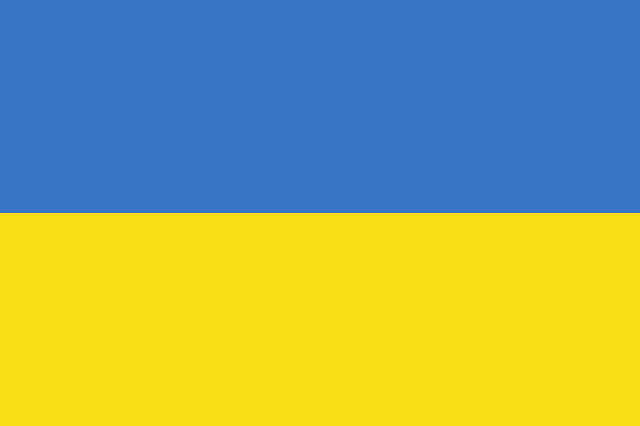 З УКРАЇНИБЕЗКОШТОВНО  Участь у семінарі безкоштовнаБРОНЮВАННЯ  info@ohkliberec.cz
 +420 485 100 148
кількість місць обмеженачастування забезпечено !ОРГАНІЗАТОР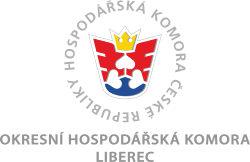 